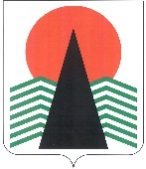 Муниципальное образование Нефтеюганский районпредседатель Думы  Нефтеюганского  района  ПОСТАНОВЛЕНИЕг.НефтеюганскОб утверждении Положения (регламента) о контрактном управляющемДумы Нефтеюганского районаВ соответствии с Федеральным законом Российской Федерации от 05.04.2013 
№ 44-ФЗ "О контрактной системе в сфере закупок товаров, работ, услуг 
для обеспечения государственных и муниципальных нужд", Уставом Нефтеюганского района, п о с т а н о в л я ю:Утвердить Положение (регламент) о контрактном управляющем Думы Нефтеюганского района согласно приложению.Настоящее постановление подлежит размещению на официальном сайте органов местного самоуправления Нефтеюганского района.Контроль за исполнением постановления оставляю за собой.Председатель ДумыНефтеюганского района                                                                              Т.Г. КотоваПриложение к постановлению председателяДумы Нефтеюганского районаот      11.02.2019       .№   1-п     .Положение (регламент) о контрактном управляющемДумы Нефтеюганского района1.Общие положения1.1. Настоящее Положение (регламент) о контрактном управляющем Думы Нефтеюганского района (далее – Положение) устанавливает порядок формирования и полномочия контрактного управляющего при осуществлении закупок товаров, работ, услуг для обеспечения муниципальных нужд, в том числе на этапе планирования закупок, определения поставщиков (подрядчиков, исполнителей), заключения и исполнения контрактов.1.2. Настоящее Положение разработано на основании Типового положения (регламента) о контрактной службе, утвержденного Приказом Министерства экономического развития РФ от 29.10.2013 № 631.1.3. Контрактный управляющий в своей деятельности руководствуется Конституцией Российской Федерации, федеральными конституционными законами, Гражданским кодексом Российской Федерации, Бюджетным кодексом Российской Федерации, Федеральным законом от 05.04.2013 № 44-ФЗ «О контрактной системе в сфере закупок товаров, работ, услуг для обеспечения государственных и муниципальных нужд» (далее Федеральный закон от 05.04.2013 № 44-ФЗ) (действует с 01.01.2014), указами и распоряжениями президента Российской Федерации, постановлениями и распоряжениями Правительства Российской Федерации, Типовым положением (регламентом) о контрактной службе, утвержденным Приказом Министерства экономического развития РФ от 29.10.2013 № 631, Уставом Нефтеюганского района, настоящим Положением.1.4. Контрактный управляющий осуществляет свою деятельность во взаимодействии со всеми органами государственной власти и специалистами Думы Нефтеюганского района по вопросам, входящим в компетенцию контрактного управляющего.1.5. Основными принципами деятельности контрактного управляющего при осуществлении закупки товара, работы, услуги для обеспечения муниципальных нужд являются:- профессионализм – привлечение квалифицированных специалистов, обладающих теоретическими и практическими знаниями и навыками в сфере закупок в целях осуществления своей деятельности на профессиональной основе;- открытость и прозрачность – свободный и безвозмездный доступ к информации о совершаемых контрактным управляющим действиях, направленных на обеспечение муниципальных нужд, в том числе способах осуществления закупок и их результатах. Открытость и прозрачность информации обеспечиваются, в частности, путем размещения полной и достоверной информации в единой информационной системе в сфере закупок;- эффективность и результативность – заключение контрактов на условиях, обеспечивающих наиболее эффективное достижение заданных результатов обеспечения муниципальных нужд.1.6. Понятия, термины и сокращения, используемые в настоящем положении, применяются в значениях, определенных Федеральным законом от 05.04.2013 
№ 44-ФЗ.1.7. Информация, указанная в настоящем Положении, размещается в единой информационной системе в сфере закупок.2.1. Контрактный управляющий осуществляет следующие функции и полномочия:1) при планировании закупок:а) разрабатывает план закупок, осуществляет подготовку изменений для внесения в план закупок, размещает в единой информационной системе план закупок и внесенные в него изменения;б) размещает планы закупок на сайтах Заказчика в информационно-телекоммуникационной сети "Интернет" (при наличии);в) обеспечивает подготовку обоснования закупки при формировании плана закупок;г) разрабатывает план-график, осуществляет подготовку изменений для внесения в план-график, размещает в единой информационной системе план-график и внесенные в него изменения;д) организует утверждение плана закупок, плана-графика;е) определяет и обосновывает начальную (максимальную) цену контракта, цену контракта, заключаемого с единственным поставщиком (подрядчиком, исполнителем) при формировании плана-графика закупок;2) при определении поставщиков (подрядчиков, исполнителей):а) выбирает способ определения поставщика (подрядчика, исполнителя);б) уточняет в рамках обоснования закупки начальную (максимальную) цену контракта, заключаемого с единственным поставщиком (подрядчиком, исполнителем);в) обеспечивает заключение контрактов;г) организует включение в реестр недобросовестных поставщиков (подрядчиков, исполнителей) информации об участниках закупок, уклонившихся от заключения контрактов;3) при исполнении, изменении, расторжении контракта:а) обеспечивает приемку поставленного товара, выполненной работы (ее результатов), оказанной услуги, а также отдельных этапов поставки товара, выполнения работы, оказания услуги;б) организует оплату поставленного товара, выполненной работы (ее результатов), оказанной услуги, а также отдельных этапов исполнения контракта;в) взаимодействует с поставщиком (подрядчиком, исполнителем) при изменении, расторжении контракта, применяет меры ответственности, в том числе направляет поставщику (подрядчику, исполнителю) требование об уплате неустоек (штрафов, пеней) в случае просрочки исполнения поставщиком (подрядчиком, исполнителем) обязательств (в том числе гарантийного обязательства), предусмотренных контрактом, а также в иных случаях неисполнения или ненадлежащего исполнения поставщиком (подрядчиком, исполнителем) обязательств, предусмотренных контрактом, совершает иные действия в случае нарушения поставщиком (подрядчиком, исполнителем) условий контракта;г) организует проведение экспертизы поставленного товара, выполненной работы, оказанной услуги;е) подготавливает документ о приемке результатов отдельного этапа исполнения контракта, а также поставленного товара, выполненной работы или оказанной услуги;ж) размещает в единой информационной системе или до ввода в эксплуатацию указанной системы на официальном сайте Российской Федерации в информационно-телекоммуникационной сети "Интернет" для размещения информации о размещении заказов на поставки товаров, выполнение работ, оказание услуг отчет, содержащий информацию об исполнении контракта, о соблюдении промежуточных и окончательных сроков исполнения контракта, о ненадлежащем исполнении контракта (с указанием допущенных нарушений) или о неисполнении контракта и о санкциях, которые применены в связи с нарушением условий контракта или его неисполнением, об изменении или о расторжении контракта в ходе его исполнения, информацию об изменении контракта или о расторжении контракта, за исключением сведений, составляющих государственную тайну;з) организует включение в реестр недобросовестных поставщиков (подрядчиков, исполнителей) информации о поставщике (подрядчике, исполнителе), с которым контракт был расторгнут по решению суда или в связи с односторонним отказом Заказчика от исполнения контракта;и) составляет и размещает в единой информационной системе отчет об объеме закупок у субъектов малого предпринимательства, социально ориентированных некоммерческих организаций;к) организует включение в реестр контрактов, заключенных заказчиками, информации о контрактах, заключенных заказчиками.2.2. Контрактный управляющий осуществляет иные полномочия, предусмотренные Федеральным законом, в том числе:1) организует в случае необходимости консультации с поставщиками (подрядчиками, исполнителями) и участвует в таких консультациях в целях определения состояния конкурентной среды на соответствующих рынках товаров, работ, услуг, определения наилучших технологий и других решений для обеспечения государственных и муниципальных нужд;2) участвует в рассмотрении дел об обжаловании действий (бездействия) Заказчика, в том числе обжаловании результатов определения поставщиков (подрядчиков, исполнителей), и осуществляет подготовку материалов для осуществления претензионной работы;3) разрабатывает проекты контрактов Заказчика;2.3. В целях реализации функций и полномочий, указанных в 2.1 и 2.2 настоящего Положения, контрактный управляющий обязан соблюдать обязательства и требования, установленные Федеральным законом от 05.04.2013 № 44-ФЗ, в том числе:1) не допускать разглашения сведений, ставших им известными в ходе проведения процедур определения поставщика (подрядчика, исполнителя), кроме случаев, прямо предусмотренных законодательством Российской Федерации;3) привлекать в случаях, в порядке и с учетом требований, предусмотренных действующим законодательством Российской Федерации, в том числе Федеральным законом от 05.04.2013 № 44-ФЗ к своей работе экспертов, экспертные организации.Ответственность контрактного управляющего3.1. Любой участник закупки, а также осуществляющие общественный контроль общественные объединения, объединения юридических лиц в соответствии с законодательством Российской Федерации, имеют право обжаловать в судебном порядке или в порядке, установленном Федеральным законом от 05.04.2013 №44-ФЗ, в контрольный орган в сфере закупок действия (бездействие) контрактного управляющего, если такие действия (бездействие) нарушают права и законные интересы участника закупки.3.2. Контрактный управляющий несет ответственность за качество и своевременность выполнения возложенных на него функций и полномочий.3.3. Порядок привлечения к ответственности контрактного управляющего устанавливается действующим законодательством, должностной инструкцией.3.4. Контрактный управляющий, виновный в нарушении законодательства Российской Федерации, иных нормативных правовых актов о контрактной системе в сфере закупок, а также настоящего Положения, несет дисциплинарную, гражданско-правовую, административную, уголовную ответственность в соответствии с законодательством Российской Федерации.3.5. Контрактный управляющий, допустивший нарушение законодательства Российской Федерации или иных нормативных правовых актов о контрактной системе в сфере закупок товаров, работ, услуг для обеспечения государственных и муниципальных нужд может быть отстранен от занимаемой должности по решению Заказчика.Степень ответственности и порядок привлечения к ответственности контрактного управляющего устанавливается действующим законодательством, должностной инструкцией контрактного управляющего.Внесение изменений и дополненийВ настоящее Положение могут вноситься изменения и дополнения, которые утверждаются в порядке, установленном муниципальными правовыми актами Думы Нефтеюганского района.11.02.2019№  1-п  .